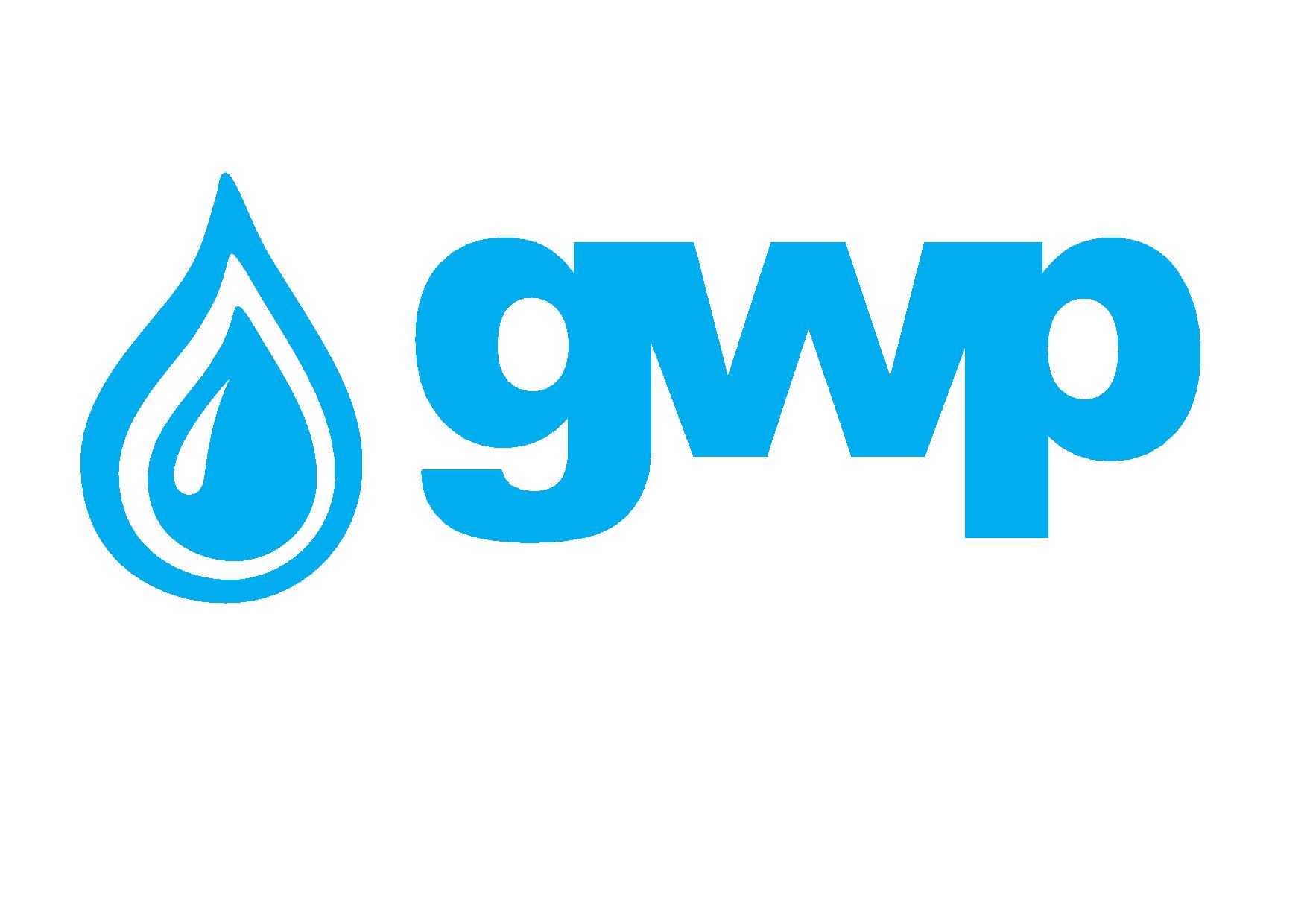 ავტომატური (ბუსტერული) ტიპის  ტუმბო აგრეგატის შესყიდვის ელექტრონული ტენდერის დოკუმენტაცია1.1     შესყიდვის ობიექტის დასახელებაშპს „ჯორჯიან უოთერ ენდ ფაუერი“ (GWP, ს/ნ 203826002), აცხადებს ელექტრონულ ტენდერს ავტომატური (ბუსტერული) ტიპის  ტუმბო აგრეგატის შესყიდვაზე1.2 შესყიდვის ობიექტის რაოდენობა/მოცულობა1 ერთეული ავტომატური (ბუსტერული) ტიპის  ტუმბო აგრეგატი (3+1)წარმადლობა Q=36 მ3/სთაწევის სიმაღლე H=70 მგანსაკუთრებული მოთხოვნა:ავტომატური (ბუსტერული) ტიპის  ტუმბო აგრეგატის უნდა შეიცავდეს შემდეგ მაკომპლექტებლებს:ავტომატური მართვის კარადასიხშირული რეგულატორიმშრალი სვლისგან დაცვის რელემიწასთან მოკლე შერთვის დაცვის რელეფაზის დაკარგვისგან დაცვის რელეQ=12 მ³/სთ; H=70 მQ=12 მ³/სთ; H=70 მQ=12 მ³/სთ; H=70 მQ=12 მ³/სთ; H=70 მდამწნეხი კოლექტორიშემწოვი კოლექტორიკოლექტორის დამხშობიმანომეტრი და წნევის სენსორი დამწნეხ კოლექტორზემანომეტრი და წნევის სენსორი შემწოვ კოლექტორზეგამაფართოვებელი ავზიურდული ტუმბოს დამწნეხზეუკუსარქველი ტუმბოს დამწნეხზეფილტრი ტუმბოს შემწოვზეტუმბო აგრეგატის დგარი1.3 განფასება პრეტენდენტმა უნდა წარმოადგინოს განფასება დანართი N1-ის მიხედვით ექსელის ფორმატში.1.4 საქონლის მიწოდების დრო და ადგილიმიწოდების დრო: ავანსის ჩარიცხვიდან 90 დღემიწოდების ადგილი: თბილისი, წყალსადენის ქ. N71.5 მოთხოვნა საგარანტიო ვადის შესახებსაგარანტიო ვალდებულება: მხარეების მიერ მიწოდებულ საქონელზე მიღება-ჩაბარების აქტის ხელმოწერიდან 24 (ოცდაოთხი) თვე1.6 მოთხოვნა პრეტენდენტის გამოცდილების შესახებპრეტენდენტს უნდა გააჩნდეს შესყიდვის ობიექტით განსაზღვრული ანალოგიური პროდუქციის იმპორტის გამოცდილება, რაზედაც უნდა წარმოადგინოს შესაბამისი დამადასტურებელი დოკუმენტები: ხელშეკრულებ(ებ)ა და ამავე ხელშეკრულებ(ებ)ის შესრულების დამადასტურებელი დოკუმენტ(ებ)ი ან/და აღნიშნული დოკუმენტაციის შესახებ მითითება სახელმწიფო შესყიდვების სააგენტოს ერთიანი ელექტრონული სისტემის შესაბამის შესყიდვის ნომრებზე (მაგ: NAT/CMR/SPA და ა.შ).მწარმოებელ კომპანიას უნდა გააჩნდეს შესყიდვის ობიექტის წარმოების მინიმუმ 10 წლიანი უწყვეტი გამოცდილება და სტანდარტთან შესაბამისობის სერტიფიკატები.1.7 ანგარიშსწორების პირობებიანგარიშსწორება კონსიგნაციის წესით, უნაღდო ანგარიშსწორებით მიღება-ჩაბარების აქტის გაფორმებიდან 30 (ოცდაათი) კალენდარული დღის განმავლობაში. მომწოდებელი უფლებამოსილია მოითხოვოს ავანსი არა უმეტეს 30%-სა, მხოლოდ საბანკო გარანტიის წარდგენის საფუძველზე1.8 პრეტენდენტის მიერ ელექტრონულ ტენდერში ასატვირთი/წარმოსადგენი მონაცემები1. ფასების ცხრილი (დანართი N1-ის შესაბამისად) განსაკუთრებული მოთხოვნების გათვალისწინებით;2. ელექტრონულ ტენდერში მონაწილე პრეტენდენტი ვალდებულია წარმოადგინოს საქონელზე მწარმოებლის მიერ გაცემული დოკუმენტაცია/სერტიფიკატი, 3. ამონაწერი მეწარმეთა და არასამეწარმეო (არაკომერციული) იურიდიული პირების რეესტრიდან, რომელიც გაცემული უნდა იყოს წინამდებარე ელექტრონული ტენდერის გამოცხადების შემდეგ;1.9 ხელშეკრულების გაფორმებაწინამდებარე ელექტრონული ტენდერის ფარგლებში დაიდება ერთიანი ხელშეკრულება, რომელიც ხელშეკრულების დადების მომენტისთვის დაზუსტდება სატენდერო წინადადების შესაბამისად.1.10 სხვა მოთხოვნა1.10.1 წინადადების წარდგენის მომენტისთვის პრეტენდენტი არ უნდა იყოს: გაკოტრების პროცესში;ლიკვიდაციის პროცესში;საქმიანობის დროებით შეჩერების მდგომარეობაში.1.10.2 ფასების წარმოდგენა დასაშვებია მხოლოდ საქართველოს ეროვნულ ვალუტაში (ლარი). ფასები უნდა მოიცავდეს ამ ტენდერით გათვალისწინებულ ყველა ხარჯსა და კანონით გათვალისწინებულ გადასახადებს (მათ შორის დღგ-ს).1.10.3 პრეტენდენტის მიერ წარმოდგენილი წინადადება ძალაში უნდა იყოს წინადადებების მიღების თარიღიდან 30 (ოცდაათი) კალენდარული დღის განმავლობაში.1.10.4  შემსყიდველი (შპს „ჯორჯიან უოთერ ენდ ფაუერი“ (GWP, ს/ნ 203826002) უფლებას იტოვებს თვითონ განსაზღვროს ტენდერის დასრულების ვადა, შეცვალოს ტენდერის პირობები, რასაც დროულად აცნობებს ტენდერის მონაწილეებს, ან შეწყვიტოს ტენდერი მისი მიმდინარეობის ნებმისმიერ ეტაპზე.შემსყიდველი (შპს „ჯორჯიან უოთერ ენდ ფაუერი“ (GWP, ს/ნ 203826002) გამარჯვებულ მიმწოდებელს გამოავლენს სატენდერო კომისიაზე. შემსყიდველი (შპს „ჯორჯიან უოთერ ენდ ფაუერი“ (GWP, ს/ნ 203826002)) არ არის ვალდებული მონაწილე კომპანიას მისცეს სიტყვიერი ან წერილობით ახსნა-განმარტება კონსკურსთან დაკავშირებულ ნებისმიერ გადაწყვეტილებაზე.შემსყიდველი (შპს „ჯორჯიან უოთერ ენდ ფაუერი“ (GWP, ს/ნ 203826002))  იტოვებს უფლებას გადაამოწმოს პრეტენდენტებისგან მიღებული ნებისმიერი სახის ინფორმაცია, ასევე მოიძიოს ინფორმაცია პრეტენდენტი კომპანიის ან მისი საქმიანობის შესახებ. იმ შემთხვევაში, თუ დადასტურდება, რომ პრეტენდენტის მხრიდან მოწოდებული ინფორმაცია არ შეესაბამება სინამდვილეს ან გაყალბებულია, პრეტენდენტი იქნება დისკვალიფიცირებული.გთხოვთ გაითვალისწინოთ, რომ შემსყიდველი (შპს „ჯორჯიან უოთერ ენდ ფაუერი“ (GWP, ს/ნ 203826002)) არ მიიღებს არავითარ ზეპირ შეკითხვას დამატებითი ინფორმაციის მისაღებად. გამონაკლისის სახით მიიღება შეკითხვები ელექტრონულ ფოსტაზე: vtsiklauri@gwp.geშენიშვნა: ნებისმიერი სხვა ინფორმაცია, მოპოვებული სხვა გზით არ იქნება ოფიციალური და არ წარმოშობს არავითარ ვალდებულებას  შემსყიდველის (შპს „ჯორჯიან უოთერ ენდ ფაუერი“ (GWP, ს/ნ 203826002))  მხრიდან.1.11 ინფორმაცია ელექტრონულ ტენდერში მონაწილეთათვის1.11.1  ნებისმიერი შეკითხვა ტენდერის მიმდინარეობის პროცესში უნდა იყოს წერილობითი და გამოყენებულ უნდა იქნას tenders.ge-ს პორტალის ონლაინ კითხვა-პასუხის რეჟიმი;1.11.2 ელექტრონულ ტენდერში მონაწილეობის მისაღებად კომპანია უნდა იყოს რეგისტრირებული ვებ-გვერდზე www.tenders.ge1.11.3 tenders.ge-ზე ელექტრონული ტენდერში მონაწილეობის ინსტრუქცია იხილეთ თანდართულ ფაილში საკონტაქტო ინფორმაცია:შესყიდვების წარმომადგენელისაკონტაქტო პირი: ვანო წიკლაურიმის.: საქართველო, თბილისი, მთაწმინდის რაიონი, მედეა (მზია) ჯუღელის ქუჩა, №10 ელ. ფოსტა: vtsiklauri@gwp.geტელ.: +995 322 931111 (1148); 577 73 66 44საკონტაქტო პირი: ირაკლი ხვადაგაძემის.: ქ. თბილისი, მედეა (მზია) ჯუღელის ქუჩა N10ელ. ფოსტა: ikhvadagadze@gwp.ge ტელ.: +995 322 931111 (1145);გავეცანი /მონაწილე კომპანიის უფლებამოსილი პირის ხელმოწერა/შენიშვნა: თუ წინამდებარე მოწვევა გაგზავნილია ელექტრონული ფოსტით მონაწილე კომპანიასთან, მონაწილემ, მისი კონკურსში მონაწილეობის შესახებ თანხმობა და წინამდებარე დოკუმენტის გაცნობის დასტური უნდა გამოაგზავნოს ელექტრონული ფოსტით.